Supporting Statement A for                 Data Use Certification for the Adolescent Brain Cognitive DevelopmentSM Study (NIDA)                    Date: 9/7/23Check off which applies:New 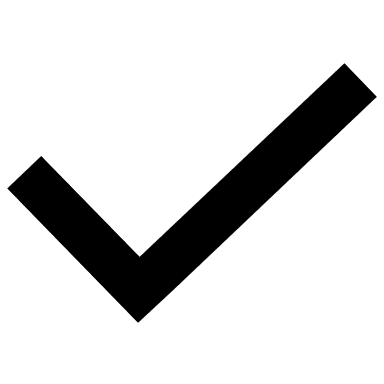 Revision			Reinstatement with ChangeReinstatement without ChangeExtensionEmergencyExistingFederal Government Employee Information:Name: Elizabeth HoffmanAddress: National Institute on Drug Abuse, National Institutes of Health3WFN Room 09C75 MSC 602116071 Industrial Dr. – Dock 11Gaithersburg, MD 20877Telephone: 301-594-2265Email: Elizabeth.hoffman@nih.govTable of contentsA.	ABSTRACT	A.1	Circumstances Making the Collection of Information Necessary	A.2.	Purpose and Use of the Information COLLECTION	A.3	Use of Information Technology and Burden Reduction	A.4	Efforts to Identify Duplication and Use of Similar Information	A.5	Impact on Small Businesses or Other Small Entities	A.6	Consequences of Collecting the Information Less Frequently	A.7	Special Circumstances Relating to the Guidelines of 5 CFR 1320.5	A.8	Comments in Response to the Federal Register Notice and Efforts to Consult Outside Agency	A.9	Explanation of Any Payment of Gift to Respondents	A.10	Assurance of Confidentiality Provided to Respondents	A.11	Justification for Sensitive Questions	A.12	Estimates of Hour Burden Including Annualized Hourly Costs	A.13	Estimate of Other Total Annual Cost Burden to Respondents or Record Keepers	A.14	Annualized Cost to the Federal Government	A.15	Explanation for Program Changes or Adjustments	A.16	Plans for Tabulation and Publication and Project Time Schedule	A.17	Reason(s) Display of OMB Expiration Date is Inappropriate	A.18	Exceptions to Certification for Paperwork Reduction Act SubmissionsAttachmentsAttachment 1 - Data Use Certification for NIH Brain Development CohortsAttachment 2 - Data Use Certification for Research on NIH Brain Development Cohorts Data from American Indian/Alaska Native Individuals (A-DUC)Attachment 3 – Privacy Act Memo - signedJustificationAbstract: These Data Use Certification (DUC) Agreements outline the terms of use for requesting access to data from the Adolescent Brain Cognitive DevelopmentSM (ABCD) Study.  Data from the ABCD Study® will be maintained at an outside entity contracted by the National Institute on Drug Abuse. This submission is seeking approval for collecting limited information from researchers who wish to access these data for further research studies. While the data are intended to be leveraged by other researchers, it is essential that the integrity of the data is maintained by requiring that researchers and their institutions sign the DUC agreements. The ABCD Study is an NIH-funded longitudinal study of nearly 12,000 youth beginning at ages 9-10 and continuing for 10 years into early adulthood to assess factors associated with individual brain development trajectories and functional outcomes. The ABCD Study has adopted an open science model, making data available to researchers around the world, including fast-track raw neuroimaging data that are released on an ongoing basis, as well as curated data released annually. The data will be available to authorized users via the contractor. The NIH seeks to encourage the use of these resources to achieve rapid scientific progress. To take full advantage of such resources and maximize their research value, it is important that data are made broadly available, on appropriate terms and conditions, to the largest possible number of qualified investigators in a timely manner. Researchers accessing human subjects’ data and their research institution are responsible for maintaining the privacy of those subjects and the confidentiality of their data.  By signing and submitting these DUCs, recipients and their institutions are accepting terms for responsibly using human subjects’ data.  A.1	Circumstances Making the Collection of Information NecessaryThe potential for public benefit to be achieved through sharing research data from the ABCD Study is significant. The extensive information collected by the ABCD Study and subsequently made available provides a rare and valuable scientific resource to the scientific community. Even though the information has been de-identified, protections are still required to minimize risk of identifiability. Authority for the collection of the information requested from recipients comes from the authorities regarding the establishment of the National Institutes of Health, its general authority to conduct and fund research and to provide training assistance, and its general authority to maintain records in connection with these and its other functions (42 U.S.C. 203, 241, 289l-1 and 44 U.S.C. 3101), and Section 301 and 493 of the Public Health Service Act.A.2    Purpose and Use of the Information CollectionThis collaborative data management and sharing resource contains harmonized human subjects research data and metadata from the ABCD Study, providing a rare and valuable scientific resource to the scientific community. Data submitted have been stripped of all individual identifiers, but the unique and intrinsically personal nature of genomics data, brain imaging, and other derivative data that are included in this repository, have altered the framework through which risk for identifiability can be defined. To protect and assure the confidentiality and privacy of all participants, all recipients who are granted access to data from the ABCD Study are expected to adhere to all terms of use outlined in the general Data Use Certification for NIH Brain Development Cohorts (Attachment 1).  Due to the special nature of the data obtained from participants who identify as American Indians/Alaska Natives (AI/AN), recipients who intend to conduct analyses of AI/AN data specifically must submit an additional Data Use Certification for Research on NIH Brain Development Cohorts Data from American Indian/Alaska Native Individuals (A-DUC) (Attachment 2) after submitting the general DUC for access to data from the ABCD Study®.  The recipient’s DUCs expire after 1 year and must be renewed if continued data access is requested. Data from the ABCD Study are currently maintained in the National Institute of Mental Health (NIMH) Data Archive at the National Institutes of Health. In November 2017, the NIMH received OMB approval of updates to the NIMH Data Repository DUC Form under OMB# 0925-0667, Exp. 1/31/2024.  In October 2021, NIMH received OMB approval of non-substantive changes to the DUC form. Although the NIMH Data Archive will continue to host other data repositories, data collected as part of the ABCD Study will be moved to a contractor and will no longer be held at the NIMH Data Archive after that time. This is because the contractor is uniquely qualified to provide the necessary data ingestion, integrated data analytics, customized user experience, and flexibility to ensure ABCD data continuity in the future. The content of the collection instrument (DUCs) in the attached is similar to the DUC referenced in OMB #0925-0667, Exp. 1/31/2024. Data access governance will continue to be managed by NIH.A.3	Use of Information Technology and Burden ReductionTo gain access to data, an individual must obtain data access privileges. To obtain these privileges, an individual must complete, sign, and submit the DUCs to the contractor who will then route to NIH Staff for review. Information may be typed or hand-written into the forms and the forms can be uploaded via a web portal, emailed, or sent by US Mail or Private Courier. After signing the forms, the individual will send to an Institutional Signing Official after which the request will be sent to the contractor and routed to the NIH Data Access Committee for review. Electronic review and adjudication of requests for access will also be implemented for the Data Access Committee portion of the workflow.The DUCs request the following information:Description of the data requested. Contact information for the investigator seeking access (the Data Recipient), as well as for all personnel in the Recipient’s laboratory who will also require access as part of the Research Project.The title and a summary/abstract of the Research Project for which repository data are sought. A single paragraph is sufficient. Co-signatures from the Recipient Investigator and the Investigator’s Institutional Official certifying that they will abide by the DUCs and the NIH principles, policies, and procedures for the use of the data. The institution’s Federal Wide Assurance (FWA) number.Whether the institution uses multifactor authentication for IT security.Once completed, the DUCs are then sent for adjudication to the contractor who will route to the NIH Data Access Committee (DAC). The DAC members review submissions to ensure that the data being requested are available and that the agreements have been signed. The DAC is responsible for approving submission and access privileges to the contractor. A.4	Efforts to Identify Duplication and Use of Similar InformationData access requestors using the DUCs have the option of either completing a fillable pdf form by typing information, completing the form by handwriting the information, or by utilizing a planned online process. This online process reduces the information that must be provided by the individual completing the form. For example, if the individual already has an eRA Commons ID then they may use this to begin to complete the DUCs. Information on institutional business officials with signing authority (as defined with an SO designation in the eRA Commons) may automatically be imported for selection by the data access requestor. This process can simplify the workflow and reduce the information requested from individuals. Similarly, when the institutional business official completes their section of the DUCs, their contact information can be imported. A digital signature is accepted for users and institutional business officials using either the fillable pdf form or the online workflow. For data access renewals, users can simply update information relevant to the new aspects of the project without updating basic information such as contact information, thereby reducing the burden on the user. Due to the sensitive nature of the data contained in the repository, and in accordance with existing NIH policies, such as genome-wide association studies (GWAS; see http://grants.nih.gov/grants/gwas/index.htm), data access approvals are granted for one year and may be renewed thereupon.A.5	Impact on Small Businesses or Other Small EntitiesNo small businesses will be involved in this project.A.6	Consequences of Collecting the Information Less FrequentlyThe information requested in the DUCs does not ask investigators to generate any new information, because the type of information being requested is fundamental to conducting any research study. The data are collected as needed with the primary purpose of ensuring that the users are aware of and follow the terms and conditions related to data access. The DUCs are required to be completed once per year (if being renewed) per lead researcher/investigator request. Protecting the privacy of the research participants and the confidentiality of their data is critically important. Essential aspects of that protection are careful screening of who may obtain access to the data platform, and ongoing monitoring of the use of the platform.A.7	Special Circumstances Relating to the Guidelines of 5  1320.5Guidelines of 5 CFR 1304/24/20.5 are not applicable to this project.A.8.1	Comments in Response to the Federal Register Notice In accordance with 5 CFR 1320.8(d), a 60-day notice for public comment was published on April 26, 2023, page 25411 (88 FR 25411) in the Federal Register. There were no public comments received.  A.8.2	Efforts to Consult Outside AgencyInvestigators and institutional business officials are consulted on a regular basis during the performance of other activities related to data access. While proactive conversations are not elicited, investigators and institutional business officials have provided feedback on the type of information requested on the DUCs. Additionally, feedback is provided on the terms and conditions included in the DUCs as well as instructions for completion of the forms. The DUCs submitted for approval incorporate the comments from such representatives in an effort to reduce burden and allow for the completion of the forms in a timelier manner. A.9	Explanation of Any Payment of Gift to RespondentsNo payment or gift will be provided to respondents.A.10	Assurance of Confidentiality Provided to RespondentsThe Federal Privacy Act ensures that no sensitive or personally identifiable information, located in federal systems of records (e.g., Recipient NIH records), is being shared, to the extent permitted by law. A system of records is any group of records under the control of a federal agency from which information is retrieved by the name of the individual or by some identifying number, symbol, or other identifying information assigned to the individual. The NIH and any sites that are provided access to the datasets will have access to the data collected from the Recipient for the purposes described above. In addition, the Act allows the release of some information in the Recipient’s records without his/her permission; for example, if it is required by members of Congress or other authorized individuals. The information requested is voluntary, but necessary for obtaining access to data.Each Data Access Request provides a Privacy Act Notification pursuant to Public Law 93-579, Privacy Act of 1974, 5 U.S.C. Section 552a. These records will be maintained in accordance with the Privacy Act System of Record Notice 09-25-0200 (https://oma.od.nih.gov/forms/Privacy%20Documents/PAfiles/0200.htm) covering “Clinical, Basic and Population-based Research Studies of the National Institutes of Health (NIH), HHS/NIH/OD.”The information requested from the investigator seeking access to ABCD data, as part of the DUCs, may be made public in part or in whole for tracking and reporting purposes. The DUC Forms provide a Privacy Act Notification pursuant to Public Law 93-579, Privacy Act of 1974, 5 U.S.C. Section 552a. These records will be maintained in accordance with the Privacy Act System of Record Notice 09-25-0156, September 26, 2002, 67 FR 60742-60794 (https://oma.od.nih.gov/forms/Privacy%20Documents/PAfiles/0156.htm) covering “Records of Participants in Programs and Respondents in Surveys Used to Evaluate Programs of the Public Health Service, HHS/PHS/NIH/OD.”Although the repository data will be coded (or de-identified) and the data platform will not hold direct identifiers to individuals within the platform, the contractor and NIH recognize the personal and potentially sensitive nature of the data. Investigators and institutions seeking access to data or images from the repository are expected to meet data security measures and to submit a DUC(s), co-signed by the investigator and the designated Institutional Official, as applicable.A.11	Justification for Sensitive QuestionsNIH does not ask any questions of a sensitive nature, such as sexual behavior and attitudes, religious beliefs, and other matters that are commonly considered private; and therefore, a justification for this type of information is not applicable. A.12.1	Estimates of Hour Burden Including Annualized Hourly CostsTable 12-1 Estimated Annualized Burden HoursA.12.2	Annual Cost to RespondentsTable 12-2 Annualized Cost to Respondents* Bureau of Labor Statistics: May 2022 National Occupational Employment and Wage Estimates https://www.bls.gov/oes/current/oes191042.htm - Mean hourly wage for medical scientists A.13	Estimate of Other Total Annual Cost Burden to Respondents or Record KeepersThere are no additional costs other than the respondents’ burden given in A12.A.14	Annualized Cost to the Federal Government  The total annualized cost to the Federal Government is $7,051.  No additional operational expenses such as equipment, overhead, printing, or support staff will be needed. * Salary/Wage Source: Office of Personnel Management 2023 Salary Table for the Locality Pay Area of Washington-Baltimore-Arlington, DC-MD-VA-WV-PA https://www.opm.gov/policy-data-oversight/pay-leave/salaries-wages/salary-tables/23Tables/html/GS.aspx A.15	Explanation for Program Changes or AdjustmentsN/A (This is a new submission. There are no changes or adjustments).A.16	Plans for Tabulation and Publication and Project Time ScheduleInformation collected on the DUCs may be used for internal monitoring purposes.  A.17	Reason(s) Display of OMB Expiration Date is InappropriateOMB number and expiration date will be displayed.A.18	Exceptions to Certification for Paperwork Reduction Act SubmissionsThere are no exceptions to the Certification for Paperwork Reduction Act Submissions.Type of RespondentNumber of RespondentsNumber of Responses per RespondentAverage Time Per Response (in hours) Total Annual Burden Hour Individuals (standard DUC form)1800111800Individuals (additional AI/AN DUC form when needed)200112002,000 2,000Type of RespondentsTotal Annual Burden HoursHourly Respondent Wage Rate*Respondent CostIndividuals2,000$53.21$106,420TOTAL2,000$106,420Cost DescriptionsGrade/StepSalary*% EffortFringe (if applicable)Total Cost to Gov’tFederal OversightSenior Scientific Program ManagerGS-15, Step 1$117,5186% $7,051Travel$0TOTAL$7,051